PENUBUHANSEKRETARIAT MAHASISWA SABAH MALAYSIA (SEMESTA)SEKRETARIAT MAHASISWA SABAH MALAYSIA (SEMESTA)PENGENALANSekretariat Mahasiswa Sabah Malaysia (SEMESTA) merupakan sebuah pertubuhan yang memayungi semua persatuan mahasiswa Sabah di seluruh Malaysia dan juga dunia yang diletakkan di bawah Kementerian Tugas-Tugas Khas dan Penyelarasan. OBJEKTIFMenjadi badan penghubung yang mendengar suara mahasiswa Sabah kepada Kerajaan Negeri Sabah.Menjadi badan perantara dalam menyampaikan informasi-informasi berkenaan dengan dasar-dasar kerajaan negeri Sabah kepada mahasiswa Sabah.Memastikan pergerakan dan aktiviti persatuan-persatuan mahasiswa Sabah di seluruh Malaysia dan dunia selaras dengan Hala Tuju Sabah Maju Jaya.Mengeratkan ikatan silaturrahim antara mahasiswa dengan kerajaan negeri Sabah.Memastikan maklumat pelajar-pelajar Sabah di seluruh IPT dapat dikemaskini dengan kerjasama sekretariat dan persatuan atau perwakilan pelajar.FUNGSIMemantau dan menyelaras pergerakan aktiviti persatuan-persatuan mahasiswa Sabah di seluruh Malaysia dan luar negara.Memastikan kebajikan mahasiswa Sabah di seluruh Malaysia dan luar negara terjaga dan diberi perhatian yang sewajarnya.Menyelaras dan mengumpul maklumat mahasiswa Sabah di Malaysia dan di luar negara melalui Sistem Informasi Pendidikan Sabah (SIPS).AKTIVITIJelajah Yang Berhormat Menteri Tugas-Tugas Khas ke universiti- universiti di Semenanjung Malaysia seperti Sesi Dialog dan Ramah Mesra Bersama Mahasiswa Mahasiswi.Jelajah Yang Berhormat Menteri Tugas-Tugas Khas ke universiti- universiti di luar negara.Pelantikan Jawatankuasa Tertinggi Sekretariat Mahasiswa Sabah Malaysia (SEMESTA) dalam kalangan mahasiswa.Persidangan tahunan Jawatankuasa Tertinggi Sekretariat Mahasiswa Sabah Malaysia (SEMESTA).KEAHLIANPengerusi	:	Yang Berhormat Menteri Tugas-Tugas KhasSetiausaha	:	Setiausaha Tugas-Tugas KhasAhli		:	1.	Yayasan SabahKementerian Kewangan			3.	Institut Kerjasama Rakyat Dan Kerajaan (IKRAR)			4.	Bahagian Biasiswa Kerajaan Negeri, JPAN			5.	Majlis Ugama Islam Sabah (MUIS)			6.	Pejabat Perhubungan Negeri Sabah				7.	Jabatan Pendidikan Negeri Sabah			8.	Perbadanan Baitulmal Negeri SabahLOGO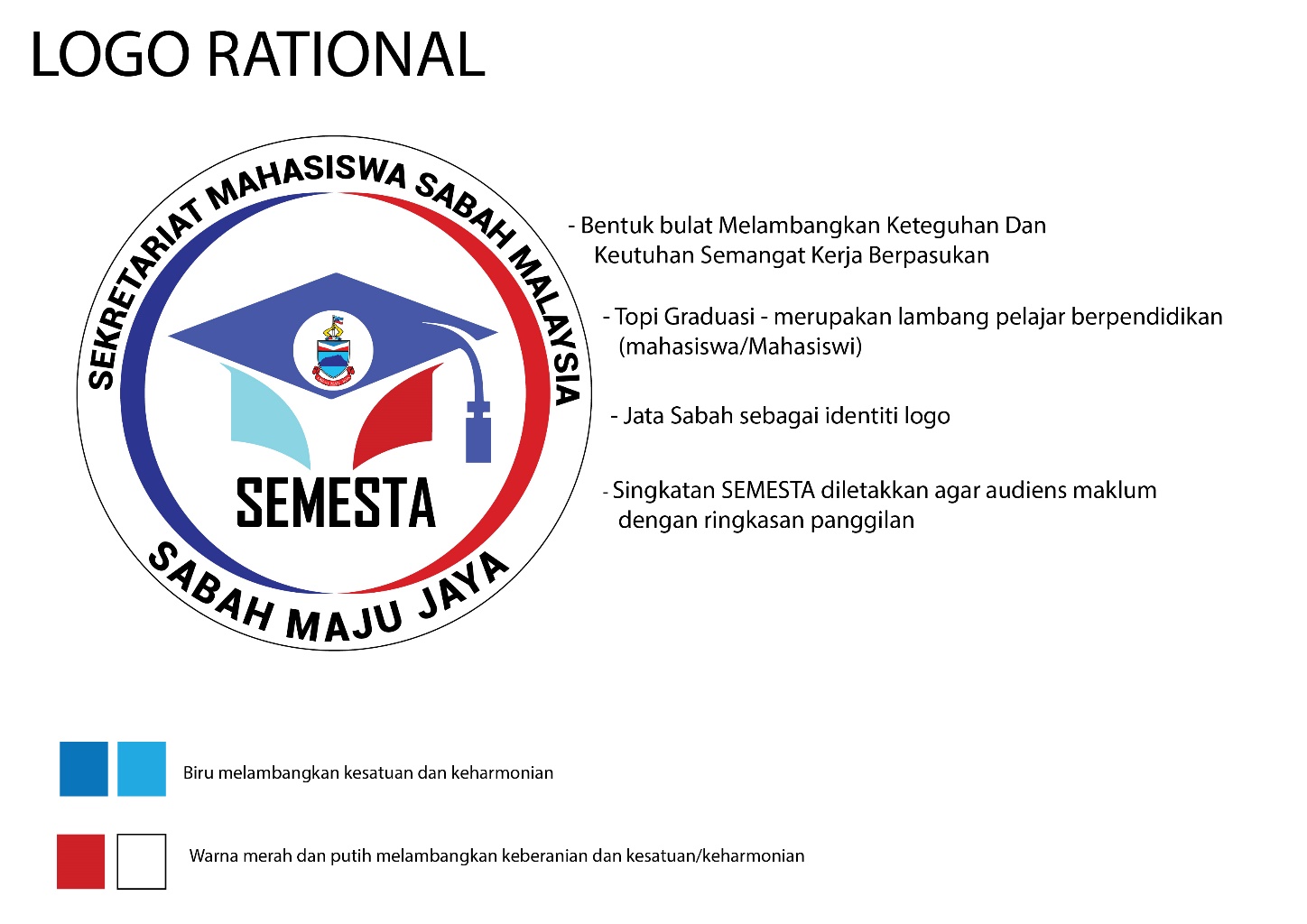 